 Министерство науки и высшего образования РФ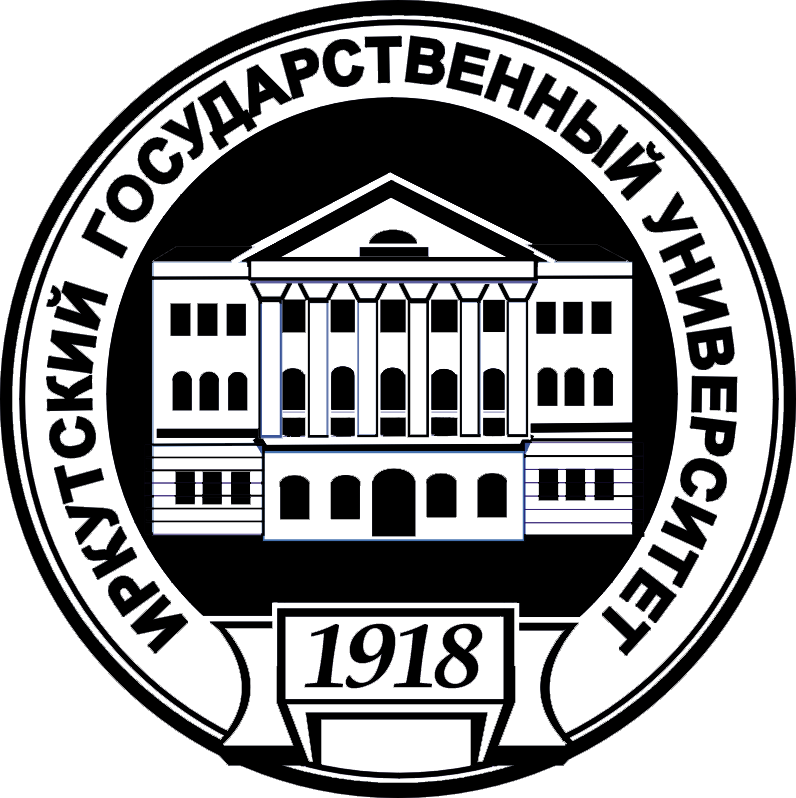 федеральное государственное бюджетное образовательное учреждение высшего образования«Иркутский государственный университет»(ФГБОУ ВО «ИГУ»)Исторический факультетДНЕВНИКПРОХОЖДЕНИЯ ПРАКТИКИВид практики: ПРОИЗВОДСТВЕННАЯНаименование (тип) практики: _указать индекс и наименование практики по учебному плану_Преддипломная практика(индекс и наименование практики указать по учебному плану)Способ проведения практики: _указать________(стационарная; выездная; выездная (полевая) – указать в соответствии с ФГОС ВО и Учебным планом)Направление подготовки ______________________________________                                                      (код, наименование направления подготовки)Направленность (профиль) подготовки_________Форма обучения _____________(очная, заочная, очно-заочная)ИРКУТСК 2019Фамилия_________________________________________________________Имя и Отчество___________________________________________________Курс___________________________________________________________I. Календарные сроки практикиПо календарному учебному графику c __________ по ____________________Дата прибытия на практику _________________________________20      г.Дата выбытия с места практики______________________________20      г.II. Руководитель практики от  ФГБОУ ВО «ИГУ»Кафедра ____________________Ученая степень, ученое звание__________________Должность________________Фамилия _________________ Имя _____________________         Отчество ________________Научный руководительУченая степень, ученое звание Должность___________Фамилия___________Имя_________________Отчество_________III. Индивидуальное задание (задания)Необходимо прописать с ориентиром на формируемые компетенции__________________________________________________________________________________________________________________________________________________________________________________________________________________________________________________________________________________________________________________________________________________________________________________________________________________________________________________________________________________________________________________________________________________________________________________________________________________________________________________________________________________________________________________________________________________________________________________________________________________________________________________________________________________________________________________________________________________________________________________________________________________________________________________________________________________________________________________________________________________________________________________________________________________________________________________________________________________________Руководитель практики от ФГБОУ ВО «ИГУ» ___________________Научный руководитель _____________________________________С программой практики ознакомлен _____________________________________				                        (подпись студента)Отметка о прохождении основных этапов преддипломной практикиРаздел не является обязательны,указать те позиции, которые предусмотрены программой практики1. Прохождение 1-й предзащиты  ___________________________________20___г.2. Прохождение 2-й предзащиты (при условии, что студент не прошел 1-ю)___________20___г.3. Представление окончательного текста ВКР научному руководителю____20___г.4. Получение отзыва научного руководителя на ВКР ___________________20___г.    5. Прохождение нормоконтроля   ___________________________________ 20___г.6. Получение рецензии_____________________________________________20___г.7. Представление переплетенного экземпляра ВКР на кафедру ___________20___г.подпись руководителя практики, дата IV. Отметка о проведении инструктажей по ознакомлению с требованиями охраны труда, техники безопасности, пожарной безопасности, а также правилами внутреннего трудового распорядкаV. Рабочий график (план) проведения практики*Руководитель практики от ФГБОУ ВО «ИГУ» __________________________Научный руководитель________________________________VI. Ежедневные записи студента по практикеVII. Лекции, доклады и беседы,  прослушанные студентом во время практики(указать, если предусмотрено программой практики)VIII. Участие в научно-исследовательской и рационализаторской работе (указать, если предусмотрено программой практики)IX (А). ОТЗЫВ РУКОВОДИТЕЛЯ ПРАКТИКИ ОТ ФГБОУ ВО «ИГУ»О РАБОТЕ СТУДЕНТАРуководитель практики от ФГБОУ ВО «ИГУ» ___________________________Научный руководитель___________________________Дата________X. ОТЗЫВ руководителя практики от ФГБОУ ВО «ИГУ»Руководитель практики от ФГБОУ ВО «ИГУ»________________________________    _____________20___г.XI.  ОБЩАЯ ОЦЕНКА                               (выставляется по результатам отчета на кафедре)Руководитель практики от ФГБОУ ВО «ИГУ»__________________________Научный руководитель_____________________________________XII. МНЕНИЕ СТУДЕНТА ПО ИТОГАМ ПРАКТИКИИ ЕГО ПРЕДЛОЖЕНИЯ___________________________________________________________________________________________________________________________________________________________________________________________________________________________________________________________________________________________________________________________________________________________________________________________________________________________________________________________________________________________________________________________________________________________________________________________________________________________________________________________________________________________________________________________________________________________________________________________________________________________________________________________________________________________________________________________________________________________________________________________________________________________________________________________________________________________________________________________________________________________________________________________________________________________________________________________________________________________________________________________________________________________________________________________________________________________________________________________________________________________________________________________________________________________________________________________________________________________________________________________________________________________________________________________________________________________________________________________________________________________________________________________________________________________________________________________________________________________________________________________________________________________________________________________________________________________________________________________________________________________________________________________________________________________________________________________________________________________________________________________________________________________________________________________________________________________________________________________________________________________________________________________________________________________________________________________________________________________________________________________________________________________________________________________________________________________________________________________________________________________________________________________________________________________________________________________________________________________________________________________________________________________________________________________________________________________________________________________________________________Дата ПодписьНаименование инструктажаДатаФИО, должность, подпись лица, проводящего инструктажПодпись студентаВводный инструктажИнструктаж по ознакомлению с требованиями охраны трудаИнструктаж по технике безопасности на рабочем местеИнструктаж по пожарной безопасностиИнструктаж по правилам внутреннего трудового распорядкаЭтапы и разделы практикиуказать по учебному плануРабочее место Выполняемая работа по должности или (по виду деятельности)СрокСрокПродолжительность в часах/ днях указать по учебному плануЭтапы и разделы практикиуказать по учебному плануРабочее место Выполняемая работа по должности или (по виду деятельности)НачалоОкончаниеПродолжительность в часах/ днях указать по учебному плануНапример, Вводный этапОзнакомление с индивидуальным заданием (планом) и особенностями практики, получение инструкций по охране труда, технике безопасности, пожарной безопасности, а также правилами внутреннего трудового распорядка.. ч. /дняНапример,Основной этапНеобходимо прописать.. ч. /… днейНапример,Завершающий этап6 ч. /1 деньДатаОписание работы, выполненной студентомОтметкаруководителя практики от организацииЛекция по технике безопасности, получение инструкций по охране труда, пожарной безопасности, а также правилами внутреннего трудового распорядкаСоставление плана-графика прохождения практики.Необходимо заполнить каждый рабочий день (6-и дневная рабочая неделя)Предоставление первичного текста ВКР на проверку научному руководителю (не менее 60 %)Первичная предзащита на кафедреУстранение замечаний, высказанных научным руководителем, членами комиссии во время предзащитыУстранение замечаний, высказанных научным руководителем, членами комиссии во время предзащитыДатаФ И О, должность лектораТема лекции, беседы, краткое содержаниеНеобходимо прописатьДатаОписание выполненных работОтметка руководителей практикиПодготовка тезисов к публикации …Необходимо прописатьУчастие с выступлением на …Тема: «……»   Необходимо прописать№Показатели прохождения практикиПоказатели прохождения практикиПоказатели прохождения практикиКоличественный показательКоличественный показательКоличественный показательКоличественный показательКоличественный показательКоличественный показательКоличественный показатель1Случаи нарушения трудовой дисциплины Случаи нарушения трудовой дисциплины Случаи нарушения трудовой дисциплины 2Случаи невыполнения заданий руководителя практики от профильной организацииСлучаи невыполнения заданий руководителя практики от профильной организацииСлучаи невыполнения заданий руководителя практики от профильной организацииОценкаОценкаОценкаОценкаОценкаОценкаОценка55443325Качество выполнения заданияКачество выполнения заданияКачество выполнения задания6Уровень подготовки обучающегосяУровень подготовки обучающегосяУровень подготовки обучающегосяПеречень компетенций, осваиваемых на практике**Перечень компетенций, осваиваемых на практике**Перечень компетенций, осваиваемых на практике**Оценка уровня сформированности компетенцииОценка уровня сформированности компетенцииОценка уровня сформированности компетенцииОценка уровня сформированности компетенцииОценка уровня сформированности компетенцииОценка уровня сформированности компетенцииОценка уровня сформированности компетенцииКодовоеобозначение компетенцииНазвание компетенцииКонтрольные задания5443322789Общий вывод руководителя практики от ФГБОУ ВО «ИГУ»Общий вывод руководителя практики от ФГБОУ ВО «ИГУ»Общий вывод руководителя практики от ФГБОУ ВО «ИГУ»Общий вывод руководителя практики от ФГБОУ ВО «ИГУ»компетенции сформированы/в основном сформированы/не сформированыкомпетенции сформированы/в основном сформированы/не сформированыкомпетенции сформированы/в основном сформированы/не сформированыкомпетенции сформированы/в основном сформированы/не сформированыкомпетенции сформированы/в основном сформированы/не сформированыкомпетенции сформированы/в основном сформированы/не сформированыкомпетенции сформированы/в основном сформированы/не сформированыПеречень компетенций, осваиваемых на практике*Перечень компетенций, осваиваемых на практике*Перечень компетенций, осваиваемых на практике*Перечень компетенций, осваиваемых на практике*Оценка уровня сформированности компетенцииОценка уровня сформированности компетенцииОценка уровня сформированности компетенцииОценка уровня сформированности компетенцииПеречень компетенций, осваиваемых на практике*Перечень компетенций, осваиваемых на практике*Перечень компетенций, осваиваемых на практике*Перечень компетенций, осваиваемых на практике*5432№КодовоеобозначениекомпетенцииНазвание компетенцииКонтрольные задания1Необходимо прописать23Итоговая оценка руководителя практики от университетаИтоговая оценка руководителя практики от университетаИтоговая оценка руководителя практики от университетаИтоговая оценка руководителя практики от университетаКонтролируемая компетенцияЗадание на практикуОценкаруководите-ля от ФГБОУ ВО «ИГУ»Оценка Научногоруководителя Вывод о степени сформированности компетенции на данном этапе1. Необходимо прописать2. 3. Итоговая оценкаИтоговая оценкаИтоговая оценкаИтоговая оценка